     Bürgerstiftung Schleswig-Holsteinische Gedenkstätten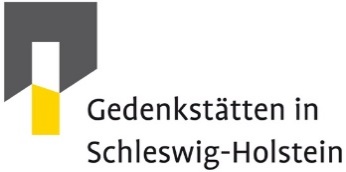 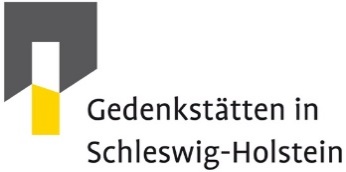 Antrag auf  Bewilligung einer nicht rückzahlbaren Zuwendung zur Projektförderung für ein inhaltlich und zeitlich begrenztes Projekt 
    in Höhe von       Euro zur Projektförderung zum laufenden Betrieb 
    in Höhe von       Euro.Die Auszahlung der Zuwendung wird beantragt in einem Betrag zum   in monatlichen Teilbeträgen von       Euro zum  in zweimonatlichen Teilbeträgen von       Euro auf Abruf gem. Nr. 1.4 Allgemeine Nebenbestimmungen zur Projektförderung (s. Anlage 2a) Die Zuwendung soll folgendem Zweck dienen (hier nur Kurzbeschreibung):Weitere Förderanträge für denselben Zweck wurden/werden ebenfalls eingereicht bei in Höhe von       Euro in Höhe von       Euro in Höhe von       Euro. nicht eingereicht.Eingesetzte Eigenmittel zur Realisierung des Vorhabens:      Euro.Beginn und geplantes Ende der Maßnahme, die durch die Förderung realisiert werden soll:Erklärungen zum Antrag	Nur bei  Förderanträgen für ein inhaltlich und zeitlich begrenztes Projekt:Hiermit erkläre ich, dass mit der Maßnahme 

 noch nicht begonnen worden ist.
 nach Zustimmung zum vorzeitigen Maßnahmenbeginn mit Schreiben vom  AZ  am  begonnen worden ist.Als Beginn des Vorhabens ist grundsätzlich der Abschluss eines der Ausführung zuzurechnenden Lieferungs- oder Leistungsvertrages zu werten. Bei Baumaßnahmen gelten Planung, Bodenuntersuchung und Grunderwerb nicht als Beginn des Vorhabens, es sei denn, sie sind alleiniger Zweck der Zuwendung. Das Ausschreibungsverfahren gemäß der Vergabe- und Vertragsordnung für Bauleistungen (VOB)/Vergabe- und Vertragsordnung für Leistungen (VOL) ist nicht als Beginn des Vorhabens zu werten.	Hiermit erkläre ich, dass der Zuwendungsempfänger nicht für das betreffende Vorhaben zum Vorsteuerabzug nach § 15 Umsatzsteuergesetz (UStG) berechtigt ist. Im Finanzierungsplan sind die sich ergebenden Vorteile ausgewiesen.	Der mit der Zuwendung verbundene Zweck kann nicht auf anderem Wege (z.B. durch Übernahme von Bürgschaften und Garantien) erreicht werden.	Es stehen keine anderen Geldgeber zur Verfügung (Subsidiarität der Zuwendung).	Ich versichere, dass mir subventionserhebliche Tatsachen und die Strafbarkeit eines Subventionsbetruges nach § 64 StGB bekannt sind (s. Anlage 3).	Ich/Wir verpflichte/n mich/uns, bei der Vergütung meiner/unserer Arbeitnehmer/innen im Inland für die Dauer des Bewilligungszeitraumes das Bundesmindestlohngesetz zu berücksichtigen. (Näheres zum Mindestlohn unter https://www.bmas.de/DE/Themen/Arbeitsrecht/Mindestlohn/mindestlohn.html)	Das „Merkblatt zur Antragstellung“ (Anlage 1) ist der Antragstellerin/dem Antragsteller bekannt. Einwände gegen dessen Inhalt bestehen nicht.	Die „Allgemeinen Nebenbestimmungen für Zuwendungen zur Projektförderung“ (Anlage 2), sind der Antragstellerin/dem Antragsteller bekannt. Einwände gegen deren Inhalt bestehen nicht.	Die Information über subventionserhebliche Tatsachen und Strafbarkeit von Subventionsbetrug (Anlage 3) ist der Antragstellerin/dem Antragsteller bekannt. Einwände gegen deren Inhalt bestehen nicht.Dem Antrag sind folgende Unterlagen beizufügen:Antrag auf Projektförderung für inhaltlich und zeitlich begrenzte Projekte:Beschreibung und Begründung des Vorhabens (Projektkonzept) extern eingeholte Angebote zur ProjektrealisierungKosten- und Finanzierungsplan (aufgegliederte Berechnung der mit dem Zuwendungszweck zusammenhängenden Ausgaben mit einer Übersicht über die beabsichtigte Finanzierung).Antrag auf Projektförderung zum laufenden Betrieb:Haushaltsplan. Der Plan muss alle zu erwartenden Einnahmen und voraussichtlich zu leistenden Ausgaben sowie einen Organisations- und Stellenplan enthalten.Konzept der geförderten Gedenkstätte (inkl. Finanzierungsübersicht, ggf. Ziel- und Leistungsvereinbarung mit der Bürgerstiftung)Tätigkeitsbericht(e).
Die in den Antragsunterlagen und in dieser Erklärung gemachten Angaben sind richtig und vollständig.Ort, Datum:  , den                                              Unterschrift: Antragsteller:Vertreten durch:Anschrift:KontaktdatenTel.:Fax:E-Mail